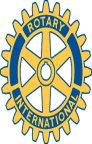 Rotary Club of Carleton        Place and Mississippi Mills Meeting of December 20th, 2010. 11 members along with Glenda Jones and Assistant District Governor David Batchelor (who scarcely qualify as guests) made up the contingent of our last meeting of the Christmas Season, and of good old Two-Thousand-and-Ten, to boot.  Who woulda thunk we’d be heading into the second decade of the twenty-first century this fast!? Certainly not your intrepid bulletin writer.And speaking of intrepid, our truly intrepid, camera totin’, man of the Wild North, Rotarian Jim took us on a wonderful trip to the shores of Hudson Bay via his artistic eye, and his deep respect for the creatures of the wild that inhabit the starkly beautiful landscape ‘way up there. Black bears, polar bears, grouse, fox, caribou, moose, wolves, eagles, and yes, even geese – several varieties of them – all got “shot” by Jim’s sharp-shootin’ cameral lens, when he was squeezing in some moments of free time from his duties as part of a support team for a group of very well-healed folk, mainly from the States, who were on a two week wilderness hunting trip.  They shot real guns, at the flocks of Geese that filled the skies up there at that time of year.  The meat from the hunt was then sent to a Native Reservation as a donation to their needs – so it was a win-win all the way around.  The Natives got the meat, the staff got their wages, the hunters got their wilderness escape from the hectic life style of running the world of big business, and we got to be treated to Jim’s presentation of the still pristine pleasures of some of our country’s unspoiled (so far) wilderness.Assistant District Governor David brought along the best Christmas Wishes of District Governor Katie Burke, as well as his own invitation for    President –Elect George, and his new Board to begin preparing for their take over of the Club’s reins come this July.  He filled George’s briefcase with role descriptions of Club Directors, and various information guidelines on ways to prepare for the duties inherent in the Club leadership, and also offered his active support in whatever pursuits we wish to get involved in.  Otherwise, the business side of the meeting was uncharacteristically quiet, given the upcoming holiday break.  Treasurer Robert reported that we are sporting a healthy bank balance of over $13,000.00 as we slide into the New Year.  President Al reminded us that our semi-annual dues are due, and Treasurer Robert will be happy to bank our payments early in the New Year.  Rotarian Doug had no update for us on the possible sharing of a projector with the Lions Club.  He will have something to say on this in January.  (He also, though, reported that his special daughter Genevieve enjoyed a successful gallery showing of some of her art last week.)No Meeting Next Week (the 27th).  So we will gather again on January 3rd, to start our New Calendar Year.MERRY CHRISTMAS EVERONE,                      &     A HAPPY NEW YEAR